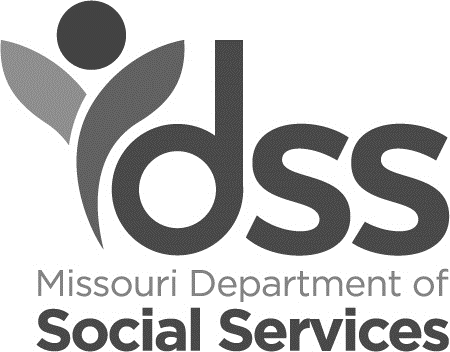 Solicite beneficios del SNAP Comience a tramitar su solicitud del Programa de Asistencia Nutricional Suplementaria (SNAP) por cuenta propia o con ayuda de la División de Apoyo a la Familia (FSD):Para obtener un formulario de solicitud, visite el sitio de Internet, llame a la FSD o acuda a una oficina de la FSD.Llene el formulario con la mayor cantidad de información posible. Si requiere ayuda, comuníquese con la FSD.Comprobantes para agilizar el servicioA continuación se incluye una lista de comprobantes que puede incluir en la solicitud de cada miembro del hogar para quien realice el trámite de solicitud. Con ello, la decisión sobre sus beneficios del SNAP podría agilizarse. Envíe solo copias; no envíe documentos originales.Si no cuenta con estos comprobantes, a pesar de ello, trámite su solicitud y la FSD lo ayudará.Estos son solo ejemplos, usted puede enviar otro tipo de información.Si ha solicitado otro tipo de asistencia (asistencia temporal, médica, etc.) y se la han negado, a pesar de ello, podría tener derecho a recibir SNAP.La División de Apoyo a la Familia es un empleador y proveedor que garantiza igualdad de oportunidades.La USDA es un empleador y proveedor que garantiza igualdad de oportunidades.IM-31F (10/2023)IdentidadSi posee una licencia de conducir de Missouri, no se requiere ningún comprobante de identidad. Si no cuenta con una licencia de conducir de Missouri, envíe cualquiera de los siguientes comprobantes: Licencia de conducir (de cualquier estado).Tarjeta de identidad distinta a una licencia de conducir, por ejemplo, credencial de identificación escolar, de trabajo o militar.Credencial de elector.Acta de nacimiento.Talón de ingresos que indique el salario de su empleo.Pasaporte.Credencial de identificación de seguros médicos.No serían necesarios estos documentos si pide a alguien que lo acompañe a una oficina de la FSD para que nos diga en persona quién es usted.Domicilio (en caso de ser dudoso)Como comprobante de domicilio, envíe alguno de los siguientes documentos:Contrato de renta.Carta de su arrendador o de la persona a la que le paga para vivir con ella.Recibo de renta o hipoteca.Factura de teléfono, agua u otro servicio público.Estatus migratorioPara comprobar su situación migratoria, en caso de que usted u otro miembro del hogar no seanciudadanos estadounidenses, envíe una copia de uno de los siguientes documentos por cada inmigrante:Acta de nacimiento.Carta del Departamento de Asuntos Indígenas de Canadá (Canadian Department of Indian Affairs).Certificado de situación.Constancia de baja del ejército (DD214).Credencial de identificación militar.Resolución de un juez de inmigración.Documento del USCIS o el Homeland Security que demuestre su situación de extranjero.IngresosIngresosEnvíe cualquier comprobante que indique la cantidad que cada miembro del hogar percibió en pagos durante los últimos 30 días.Envíe cualquier comprobante que indique la cantidad que cada miembro del hogar percibió en pagos durante los últimos 30 días.Ingresos laboralesTalón de pago o declaración del empleador que indique el ingreso bruto, el ingreso neto, la tasa de pago y la frecuencia con que le pagan.Ingresos de jubilaciónBeneficios para veteranos o asignación de las fuerzas armadas (un documento que indique la cantidad actual de la prestación).Jubilaciones u otros planes de retiro (una declaración actual de ingresos, una carta de concesión de la SSA o un resumen de prestaciones).Ingresos por discapacidadSeguro por discapacidad de largo plazo o corto plazo (un certificado de la aseguradora).Incapacidad para empleados ferroviarios (un certificado de la Junta de Retiro Ferroviario)Carta de concesión de la Administración del Seguro SocialIngresos de pensión alimenticiaSolo se requiere uno de los siguientes:Declaración escrita del antiguo cónyuge.Resolución judicial.Calendario de pagos.Manutención infantilSolo se requiere uno de los siguientes:Declaración escrita del progenitor sin tutela.Resolución judicial.Calendario de pagos.Estímulos económicos para estudiantesDocumentos de asignaciones.Documentos de becas.Documentos de préstamos estudiantilesOtros ingresosDocumento escrito de la persona que le proporciona dinero, el cual indique el monto que le pagan y con qué frecuencia.Ganancias de la lotería o en juegos de azar.Pagos de un fondo fiduciario, regalías, propiedades alquiladas o de parte de una tribu (una carta que indique el monto que le pagan y con qué frecuencia).Prestación por desempleo de otro estado (una carta que indique el monto de la prestación).